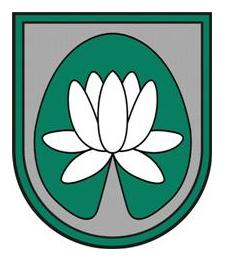 IEPIRKUMS(saskaņā ar Publisko iepirkumu likuma 9.pantu)„LIETUS ŪDENS KANALIZĀCIJAS TĪKLU IZBŪVE GAUJAS IELĀ A”NOLIKUMSIdentifikācijas Nr.: ĀND 2017/58Ādažos2017Vispārējā informācijaIepirkuma identifikācijas numurs: ĀND 2017/58Pasūtītājs: Ādažu novada domePasūtītāja rekvizīti:Kontaktpersona iepirkuma procedūras jautājumos: Rita Šteina, tālr.: 67996298, e-pasts: rita.steina@adazi.lvInformācija par iepirkumuIepirkums tiek veikts atbilstoši Publisko iepirkumu likuma 9.pantam. Iepirkums nav sadalīts daļās.Būvdarbu izpildes termiņš ir – 2 (divi) kalendārie mēneši no būvdarbu līguma spēkā stāšanās datuma.Piedāvājuma iesniegšana Piedāvājumi jāiesniedz līdz 2017.gada 12.maijam, plkst. 10:00, iesniedzot personīgi Ādažu novada domē, Ādažos, Gaujas ielā 33A, 306.kabinetā (Kanceleja) 3.stāvā, vai atsūtot pa pastu. Pasta sūtījumam jābūt nogādātam norādītajā adresē līdz augstākminētajam termiņam.Iepirkuma piedāvājumu vērtēšana notiek slēgtās komisijas sēdēs.Piedāvājuma noformēšanaPiedāvājums iesniedzams aizlīmētā, aizzīmogotā iepakojumā – 1 (vienā) eksemplārā, klāt pievienojot arī visa piedāvājuma elektronisko versiju elektroniskajā datu nesējā. Uz piedāvājuma iepakojuma jābūt šādām norādēm:pasūtītāja nosaukums un adrese;Iepirkuma nosaukums un identifikācijas numurs.Piedāvājums sastāv no trīs daļām:pretendenta pieteikums dalībai iepirkumā un kvalifikācijas dokumenti;tehniskais piedāvājums;finanšu piedāvājums.Piedāvājumā iekļautajiem dokumentiem jābūt skaidri salasāmiem, bez labojumiem. Ja piedāvājuma izvērtēšanā tiek konstatētas pretrunas starp piedāvājumā norādītajiem skaitļiem un to vārdisko atšifrējumu, tiek ņemts vērā vārdiskais attiecīgo skaitļu atšifrējums. Piedāvājums jāsagatavo latviešu valodā. Ja Pretendents iesniedz dokumentu kopijas, katra dokumenta kopija jāapliecina normatīvajos aktos noteiktajā kārtībā. Iesniegtais piedāvājums ir Pasūtītāja īpašums un netiks atdots atpakaļ Pretendentam.KVALIFIKĀCIJAS PRASĪBASPretendentam ir atbilstoša reģistrācija Latvijas Republikas Būvkomersantu reģistrā, vai ārvalstīs reģistrētam pretendentam ir reģistrētas tiesības veikt komercdarbību būvniecībā attiecīgās valsts likumdošanā paredzētajā kārtībā.  Pretendenta katra gada finanšu apgrozījums būvniecībā iepriekšējo trīs gadu periodā (2016. g., 2015. g. un 2014. g.) trīs reizes pārsniedz piedāvāto līgumcenu (bez PVN). Attiecībā uz Pretendentiem, kas savu darbību tirgū uzsākuši vēlāk, katra gada finanšu apgrozījums būvniecībā nostrādātajā periodā trīs reizes pārsniedz piedāvāto līgumcenu (bez PVN). Pretendents iepriekšējo 5 (piecu) kalendāro gadu laikā (2012., 2013., 2014., 2015., 2016. un 2017.gadā līdz piedāvājumu iesniegšanas termiņa beigām) ir veicis vismaz 2 (divu) II grupas vai III grupas inženierbūvju pārbūves vai izbūves būvdarbu līgumu izpildi, kur katra līguma ietvaros veikta slēgta tipa lietus ūdens kanalizācijas izbūve un katra līguma līgumcena nav mazāka par pretendenta piedāvāto kopējo līgumcenu attiecīgajā iepirkumā. Būvdarbiem, ar kuriem tiek apliecināta prasītā Pretendenta pieredze, ir jābūt pabeigtiem un būvei pieņemtai ekspluatācijā līdz piedāvājuma iesniegšanas dienai.Pretendents būvdarbu izpildē var nodrošināt vismaz vienu sertificētu būvdarbu vadītāju ūdensapgādes un kanalizācijas sistēmu būvdarbu vadīšanā, kurš iepriekšējo 5 (piecu) kalendāro gadu laikā (2012., 2013., 2014., 2015., 2016. un 2017.gadā līdz piedāvājumu iesniegšanas termiņa beigām) vismaz 2 (divos) objektos ir vadījis ūdensapgādes un kanalizācijas sistēmu izbūves vai pārbūves būvdarbu izpildi, kur katra līguma ietvaros veikta slēgta tipa lietus ūdens kanalizācijas izbūve un katra līguma līgumcena nav mazāka par pretendenta piedāvāto kopējo līgumcenu attiecīgajā iepirkumā.Būvdarbiem, ar kuriem tiek apliecināta prasītā pieredze, ir jābūt pabeigtiem un būvei pieņemtai ekspluatācijā līdz piedāvājuma iesniegšanas dienai.Iesniedzamie kvalifikācijas dokumentiPretendenta pieteikums dalībai iepirkumā atbilstoši Nolikumam pievienotajai formai (skatīt 2. pielikumu). Pretendenta izziņa par gada finanšu apgrozījums būvniecībā iepriekšējo trīs gadu periodā (2016. g., 2015. g. un 2014. g.).Informācija par Pretendenta pēdējo 5 (piecu) gadu laikā realizētajiem līgumiem atbilstoši nolikuma 5.3.punkta prasībām. Informācija sagatavojama saskaņā ar Nolikumam pievienoto formu, pievienojot pozitīvas pasūtītāju atsauksmes par katru līgumu. Būvdarbu vadītāja kvalifikāciju apliecinoša sertifikāta kopija, pašrocīgi parakstīts CV, kā arī par katru norādīto līgumu/objektu, ar kuru tiek apliecināta speciālista atbilstība 5.2.punktā noteiktajām prasībām - būvatļaujas (kopija) vai akts par pieņemšanu ekspluatācijā (kopija), pierādot konkrētā speciālista sasaisti ar konkrēto būvniecības procesu.Tehniskais piedāvājumsTehniskais piedāvājums sagatavojams brīvā formātā tādā detalizācijas pakāpē, lai komisija spētu izvērtēt pretendenta izpratni par sniedzamo būvdarbu apjomu un saturu. Tehniskais piedāvājums sagatavojams, ņemot vērā pielikumu Nr. 1. Finanšu piedāvājumsFinanšu piedāvājums sagatavojams, ņemot vērā pielikumu Nr. 3.Finanšu piedāvājumā iekļaujamas visas ar izpildi saistītās izmaksas, norādot to skaitliskās vērtības ar precizitāti – 2 (divi) skaitļi aiz komata.Piedāvājumu izvērtēšanas kārtībaPiedāvājuma izvērtēšanu iepirkuma komisija veic slēgtās sēdēs.  Piedāvājuma izvēles kritērijs – atbilstošs piedāvājums ar viszemāko cenu.Pielikumā:Tehniskā specifikācija;Pieteikums dalībai iepirkumā;Pieredzes apraksta forma;Finanšu piedāvājuma forma.Identifikācijas Nr. ĀND 2017/581.pielikumsTEHNISKĀ SPECIFIKĀCIJAPar lietus ūdens kanalizācijas tīkla izbūvi projekta Gaujas ielas A, Ādaži, pārbūve ietvaros.Būvuzņēmējam līguma izpildē jālieto un jāievēro Pasūtītāja tehniskās specifikācijas, būvprojekta “Gaujas iela A, pārbūve Ādažos” un būvprojekta izmaiņu sējuma “Gaujas iela A, Ādaži, pārbūve – lietus ūdens kanalizācijas tīkla izmaiņas” dokumentācija, tehniskās specifikācijas. Katra pretendenta pienākums ir pārliecināties, ka tā piedāvājums apmierina visas iepriekšminētās specifikācijas, būvprojektu, Latvijas būvnormatīvu prasības un Latvijas Valsts standartus.Projekts pieejams vietnē: https://failiem.lv/u/vs2s7f3bBūvdarbi jāveic atbilstoši LBN 223-15 "Kanalizācijas būves", LBN 262-15 "Elektronisko sakaru tīkli", 16.09.2014. MK 551 ”Ostu hidrotehnisko, siltumenerģijas, gāzes un citu, atsevišķi neklasificētu, inženierbūvju būvnoteikumi”, 30.09.2014. MK 573 “Elektroenerģijas ražošanas, pārvades un sadales būvju būvnoteikumi”, 19.08.2014. MK 501 “Elektronisko sakaru tīklu ierīkošanas, būvniecības un uzraudzības kārtība” un citu saistošu normatīvo aktu prasībām. Būvniecības objekts: lietus ūdens kanalizācijas tīkla un attīrīšanas iekārtu izbūve Gaujas ielas A, Ādažos, pārbūve projekta ietvaros:pirms darbu uzsākšanas kopā ar Pasūtītāju jāveic Objekta apsekošana un fotofiksācija (iebrauktuves utt..);ne vēlāk kā 10 darba dienas pirms darbu uzsākšanas rakstiski informēt piegulošo īpašumu īpašniekus par satiksmes apgrūtinājumiem, brauktuves daļas un iebrauktuvju slēgšanu;InženiertīkliPirms būvdarbu uzsākšanas Būvuzņēmējam jāsaņem visas atļaujas darbu veikšanai un jāinformē esošo komunikāciju apkalpojošas organizācijas par darbu uzsākšanu vai jāizsauc to pārstāvis uz vietas objektā;Būvuzņēmējam būvdarbu gaitā šķērsojumu vietās jāveic esošo inženiertīklu fotofiksācija, nekavējoties mutiski, un ne vēlāk kā vienas darba dienas laikā pēc neatbilstības konstatēšanas rakstiski jāziņo Būvuzraugam, Pasūtītājam un inženierkomunikāciju turētājam, ja ir konstatētas neatbilstības tehniskajai dokumentācijai;Ja būvniecības procesā ir radušies sarežģījumi un Būvuzņēmējs bez saskaņojuma veicis darbus ar atkāpēm no apstiprinātā būvprojekta “Gaujas  iela A, Ādažos, pārbūve” tehniskām specifikācijām, tad Būvuzņēmējam par saviem līdzekļiem jāpārbūvē objekts atbilstoši tehniskajām specifikācijām, kā arī jāsedz visas papildizmaksas, kas saistītas ar papildus darbiem;Būvuzņēmējam būvdarbu izpildes laikā stingri jāievēro inženiertīklu aizsardzības noteikumi, Aizsargjoslu likumā noteiktās prasības;Atgūtie materiāliSagatavojot piedāvājumu, Pretendentam jāparedz būvgružu un, ja nepieciešams izraktās nederīgās grunts transportēšana un deponēšana uz Pretendenta izvēlētu vietu attālumā līdz 8 km, kā arī nepieciešamības gadījumā noslēgt līgumu ar atkritumu apsaimniekošanas uzņēmumu.  Pretendentam piedāvājuma cenā jāievērtē un objekta būvniecības laikā jānodrošina atgūstamo materiālu (grants, šķembas) saudzīgu demontāžu, transportēšanu un novietošanu Pasūtītāja norādītajā vietā (attālumā līdz 8 km).demontējamās betona un dzelzsbetona konstrukcijas jātransportē un jāutilizē atbilstoši Latvijas Republikas normatīvajos aktos noteiktai kārtībai;koku celmi, zari un krūmi jātransportē uz Būvuzņēmēja atbērtni;nocirstie koki jātransportē uz Pasūtītāja norādīto vietu. Transportēšanas attālums līdz 8 km.Izmantojamie materiāli (būvmateriāli):Būvmateriāliem jāatbilst likuma „Par atbilstības novērtēšanu” un Būvniecības likuma prasībām un kvalitātes normām.Būvuzņēmēja pienākums ir patstāvīgi veikt materiālu pārbaudes (t.sk. izbūvēto konstruktīvo kārtu nestspēja) un sekot līdzi izbūvēto materiālu un veikto darbu kvalitātei.Pirms jebkura materiāla izbūves, materiāls ir jāsaskaņo ar Pasūtītāja pilnvaroto pārstāvi, būvuzraugu un autoruzraugu, sastādot materiālu saskaņošanas aktu. Saskaņojums materiālam neatbrīvo būvuzņēmēju no atbildības, ja pārbaudes procesā tiek konstatēta neatbilstība.Visos gadījumos, atbilstošos būvnormatīvos un standartos ir paredzētas speciālās būvmateriālu pārbaudes, Būvuzņēmējam uz sava rēķina tās jāveic neatkarīgās ar Pasūtītāju rakstiski saskaņotās būvmateriālu laboratorijās.Materiālu un izstrādājumu markas, tipi ar to stiprības rādītājiem, kuri norādīti tehniskās specifikācijas „Būvniecības izmaksu tāme” darbu nosaukumos, liecina par materiālu un izstrādājumu nepieciešamo kvalitāti saskaņā ar Būvprojekta realizāciju. Norādīto materiālu nomaiņa iespējama ar citiem ekvivalentiem materiāliem un izstrādājumiem, kuru kvalitatīvie rādītāji ir tādi paši vai labāki.Objekta ikdienas uzturēšanas prasības.Būvdarbu periods ir laika posms no objekta vietas nodošanas akta parakstīšanas dienas līdz Būvdarbu pabeigšanas akta parakstīšanas dienai.Pasūtītājs nodod Būvuzņēmējam objekta vietu satiksmei drošā stāvoklī. Par satiksmes drošību pasliktinošiem autoceļa aprīkojuma, seguma u.c. bojājumiem, kas radušies līdz objekta vietas nodošanai būvuzņēmējam un nav novērsti, būvuzņēmējs kopā ar būvuzraugu un Pasūtītāja attiecīgās nodaļas pārstāvi sastāda aktu, ko pievieno objekta vietas nodošanas aktam. Pasūtītājs neizvirza prasības pret būvuzņēmēju par bojājumiem, kas radušies pirms objekta vietas pieņemšanas un ir dokumentēti, objektu pieņemot. jāgarantē, ka Būvuzņēmēja transports ārpus darba zonas ievēros visus spēkā esošos normatīvos aktus un slodžu ierobežojumus;visā būvniecības darbu veikšanas laikā jānodrošina autotransporta, operatīvā transporta un gājēju satiksme. Nedrīkst tikt traucēta iedzīvotāju, kā arī specdienestu (VUGD, neatliekamā medicīniskā palīdzība, komunālais dienests, u.c.) piekļūšana īpašumiem, kuri robežojas ar būvlaukumu;ja Būvuzraugs vai Pasūtītājs ir sastādījis defekta aktu, triju darba dienu laikā no defekta akta sastādīšanas datuma ir jāsaved kārtībā teritorijas, kas tikušas jebkurā veidā izmantotas vai skartas. Būvuzņēmēja pienākums ir uzturēt teritoriju kārtībā visu būvdarbu izpildes laiku.Darbu izpildes termiņiObjekta būvniecību paredzēts uzsākt pēc būvuzņēmuma līguma noslēgšanas. Plānotais būvdarbu uzsākšanas termiņš – 2017.gada maijs. Plānotais būvdarbu darbu ilgums – 2 (divi) mēneši, bet ieskaitot ar būves pieņemšanu ekspluatācijā, kopējais būvniecības darba ilgums – 3 (trīs) mēneši. Piedāvājums: jāiesniedz par iepirkuma priekšmeta apjomiem, kam pilnībā jāatbilst tehnisko specifikāciju „Būvniecības izmaksu tāme” prasībām, kurās nedrīkst iekļaut papildus izmaksu pozīcijas, nedrīkst tās apvienot;Būvuzņēmējam jāievērtē visi izdevumi papildus darbiem un palīgdarbiem bez kuriem nebūtu iespējama galveno būvdarbu tehnoloģiski pareiza un spēkā esošajiem normatīviem atbilstoša veikšana pilnā apjomā. Būvniecības izmaksu tāmē minēto darbu cenai pilnībā jāietver visu materiālu piegāde un sagatavošana, visa veida darba izmaksas, iekārtas, instrumenti, visas nepieciešamās kvalitātes kontroles pārbaudes, darba spēks un neparedzētie darbi uzdevuma pabeigšanai, iekļaujami piedāvātajā līgumcenā. Nekāda apmaksa atsevišķi vai tieši par transportēšanu vai kādu citu darba daļu netiks veikta.Darbu daudzumu saraksts jālasa kopā ar Būvprojekta sējumiem. Ņemot vērā visas prasības. Pretendentam jābūt pārliecinātam, ka viņš pilnīgi un pēc būtības ir izpratis dokumentu saturu un viņa piedāvājums nodrošina kvalitatīvu darbu izpildi.Pretendentam tabulas veidā jānorāda „Būvniecības izmaksu tāme” minēto darbu izpildes termiņi pa nedēļām „Darbu veikšanas grafiks”, norādot atsevišķi pa darbu veidiem. Sastādot Darbu veikšanas grafiku, Pretendentam jāizvērtē visi riski, kas saistīti ar līguma izpildi.Būvuzņēmējs iesniedz naudas plūsmas grafiku, atbilstoši darba veikšanas grafikam.Būvprojekti: “Gaujas iela A, pārbūve Ādažos”, būvprojekta izmaiņu sējums “Gaujas iela A, Ādaži, pārbūve – lietus ūdens kanalizācijas tīkla izmaiņas”Darbu daudzumu saraksts pievienots pielikumā Papildus nosacījumi Būvuzņēmējam:pieslēgums pie Gaujas ielas A inženierkomunikācijām jāsaskaņo ar Būvuzraugu un Pasūtītāju.savā piedāvājumā jāievērtē visi nepieciešamie darbi, materiāli, būvmašīnas un transports, bez kā nebūs iespējama būvprojektā paredzēto būvdarbu tehnoloģiski pareiza, Pasūtītāja prasībām un spēkā esošajiem normatīvajiem aktiem atbilstoša izpilde pilnā apjomā;pienākums pirms darbu uzsākšanas obligāti iesniegt saskaņotas darba organizācijas shēmas un veicamo darbu „Darba programma”, kas ir saistīta darbu apjomiem (tāme, projekts), kā arī saistīta ar kalendāro grafiku, kas nodrošina sekmīgu 4. kārtas būvdarbu realizāciju paralēli 1. kārtas būvdarbu realizācijai, kuru apstiprinājis “Gaujas iela A, pārbūve Ādažos” būvprojekta SIA ’’L4’’ vadošais būvuzraugs.jebkuras darbības ārpus būvlaukuma jāsaskaņo ar attiecīgo nekustamo īpašumu īpašniekiem vai to pilnvarotām personām;Būvobjekta iebrauktuvei jābūt aprīkotai ar automašīnu un traktortehnikas ritošās daļas tīrīšanas laukumu. Aizliegts izbraukt no būvobjekta transportlīdzeklim vai traktortehnikai ar nenotīrītu ritošo daļu. Visām automašīnām, kas pārvadā būvgružus jābūt aprīkotām ar aizsargpārklāju, kas jālieto pārvadājumu laikā.Ja Būvuzņēmēja darbības rezultātā tiek sabojāti: ceļu segumi, ēkas, inženierkomunikācijas, sētas utt. vai veikts cits kaitējums, tad to atjaunošanu veic Būvuzņēmējs par saviem līdzekļiem līdz būvobjekta nodošanai ekspluatācijā.Būvuzņēmējs rakstiski saskaņo ar Pasūtītāju Darba veikšanas laiku, ja Darbus plānots veikt pēc plkst. 20.00, brīvdienās vai svētku dienās.Objekta apsardze un materiāla uzglabāšana ir Būvuzņēmēja uzdevums, kas jāparedz izdevumos.jāsagatavo visu nepieciešamo izpilddokumentāciju, lai nodrošinātu būves nodošanu ekspluatācijā;Pasūtītājs ir tiesīgs aprēķināt Būvuzņēmējam līgumsodu EUR 500 apmērā par katru konstatēto gadījumu, ja:Būvuzņēmējs ir pieļāvis, ka no objekta ir izbraucis transportlīdzeklis vai traktortehnika ar nenotīrītu ritošo daļu vai kā rezultātā ielas vai ceļa segums ir piesārņots ar svešķermeņiem; Būvuzņēmējs nav aprīkojis automašīnas, kas pārvadā būvgružus, ar aizsargpārklāju; Būvuzņēmējam būvniecības procesā ir radušies sarežģījumi, kā rezultātā ir radušās atkāpes no tehniskā specifikācijā uzstādītajiem noteikumiem un tehniskā projekta par kuriem viņš nav informējis Pasūtītāju.Būvuzņēmējs veic darbus pēc plkst. 20.00, brīvdienās vai svētku dienās bez rakstiska saskaņojuma ar Pasūtītāju.Par kalendārā grafika neievērošanu Pasūtītājs ir tiesīgs aprēķināt Būvuzņēmējam līgumsodu EUR 500 apmērā par katru kavēto dienu:Ja paredzētājā termiņā netiek uzsākti reāli būvdarbi (ceļa zīmju uzstādīšana netiek uzskatīta par darbu uzsākšanu);Ja noteiktajā termiņā netiek izpildīti paredzētie darbi;Garantija: Būvuzņēmējam jānodrošina izbūvēto objektu garantija ne mazāk kā 60 (sešdesmit) mēneši no Objekta nodošanas ekspluatācijāBūvuzņēmējam jānodrošina sertificēts speciālists:Ūdensapgādes un kanalizācijas sistēmu, ieskaitot ugunsdzēsības sistēmas, būvdarbu vadīšana;Elektronisko sakaru sistēmu un tīklu būvdarbu vadīšana.Identifikācijas Nr. ĀND 2017/582.pielikumsPieteikums dalībai iepirkumā Identifikācijas Nr. ____Ādažu novada domes Iepirkuma komisijaiSaskaņā ar Nolikumu es apakšā parakstījies apliecinu, ka:___________________________ (pretendenta nosaukums) piekrīt Nolikuma noteikumiem un garantē Nolikuma un tā pielikumu prasību izpildi. Noteikumi ir skaidri un saprotami;Pievienotie dokumenti veido šo piedāvājumu;Šis piedāvājums ir spēkā 50 (piecdesmit) kalendārās dienas no piedāvājuma atvēršanas sanāksmes;___________________________ (pretendenta nosaukums) apņemas iepirkuma piešķiršanas gadījumā pildīt visus Nolikumā izklāstītos nosacījumus.Ar šo apliecinām, ka visa piedāvājumā iesniegtā informācija ir patiesa.Z.v.Identifikācijas Nr. ĀND 2017/583.pielikumsPIEREDZES APRAKSTA FORMA Pielikumā: Atsauksme Nr.1 no  ________________Atsauksme Nr.2 no ________________Identifikācijas Nr. ĀND 2017/584.pielikumsFINANŠU PIEDĀVĀJUMS Finanšu piedāvājums iesniedzams būvniecības tāmju veidā atbilstoši 2015.gada 30.jūnija MK noteikumiem Nr. 330 „Noteikumi par Latvijas būvnormatīvu LBN 501-15 "Būvizmaksu noteikšanas kārtība"”.Tāmēs visas izmaksas ir jānorāda ar precizitāti – ne vairāk kā divas zīmes aiz komata. Excel programmā ir piemērojama ROUND funkcija ar precizitāti divas zīmes aiz semikola (ROUND (...;2).Darbu apjomi – skatīt atsevišķā failā.Adrese:Gaujas iela 33A, Ādaži, Ādažu novads, LV-2164Reģistrācijas Nr.90000048472Norēķinu konts:LV43TREL9802419010000Bankas kods:TRELLV22Tālrunis:67997350Fakss:67997828sastādīšanas vietadatumsInformācija par pretendentuInformācija par pretendentuInformācija par pretendentuInformācija par pretendentuInformācija par pretendentuPretendenta nosaukums:Pretendenta nosaukums:Reģistrācijas numurs:Reģistrācijas numurs:Juridiskā adrese:Juridiskā adrese:Pasta adrese:Pasta adrese:Tālrunis:Tālrunis:Fakss:E-pasta adrese:E-pasta adrese:Finanšu rekvizītiFinanšu rekvizītiFinanšu rekvizītiFinanšu rekvizītiFinanšu rekvizītiBankas nosaukums:Bankas kods:Konta numurs:Informācija par pretendenta kontaktpersonu (atbildīgo personu)Informācija par pretendenta kontaktpersonu (atbildīgo personu)Informācija par pretendenta kontaktpersonu (atbildīgo personu)Informācija par pretendenta kontaktpersonu (atbildīgo personu)Informācija par pretendenta kontaktpersonu (atbildīgo personu)Vārds, uzvārds:Ieņemamais amats:Tālrunis:Fakss:E-pasta adrese:Pretendenta nosaukums:Pilnvarotās personas vārds, uzvārdsPilnvarotās personas amats:Pilnvarotās personas paraksts:Nr.p.k.Būvobjekta nosaukums un veikto darbu raksturojumsBūvdarbu vērtība bez PVN (EUR)VietaPašu spēkiem veiktais darbu apjoms (% no būvdarbu vērtības bez PVN)Pasūtītājs (nosaukums, reģistrācijas numurs, adrese un kontakt- persona)Būvdarbu uzsākšanas un pabeigšanas gads un mēnesis1.<…><…><…><…><…><…>/<…><…><…><…><…><…><…><…>/<…><…><…><…><…><…><…><…>/<…>